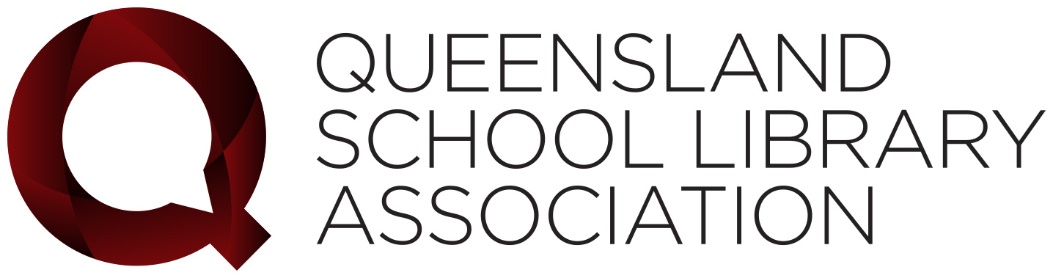 The QSLA Brisbane Subcommittee invites you to attend their AGM, followed by a presentation by Juliette Bentley, English teacher at Mt St Michael’s College, as she talks about: 
Postcards from the Edge: 
Stepping Out of Your Comfort Zone When: 	Thursday 7 March, 3.30pm for a 4.00pm start Where: 		BBC Library	Brisbane Boys’ College 
Kensington Terrace  QLD  4066Cost:	$25 members $30 non-members (inclusive of GST) Experienced teacher, presenter, writer and Mt St Michael’s College Writers’ Club Co-ordinator, Juliette Bentley will share her passion for developing the self-esteem, self-efficacy and nurturing of a global participatory culture, leveraging the creative voices of young writers in a co-curricular context. She will detail how she built a thriving co-curricular writing group and the affordances it has allowed in the development of her students. She will also share the digital applications that are furnishing the international collaboration of her writers, breaking the cultural construct of writing as a solitary experience. Writers need community and, through her presentation, you will be introduced to her global project Postcards From The Edge.AITSL Teaching StandardsPlan for and implement effective teaching and learningEngage in professional learningJoin us for an afternoon of networking and new ideas.Programme3.30 – 4.00pm		Afternoon Tea4.00 – 4.15pm		AGM  (all positions currently have nominations)4.15 – 5.00pm		Postcards from the Edge: Stepping Out of Your Comfort Zone5.00 – 5.15pm		Questions for Juliette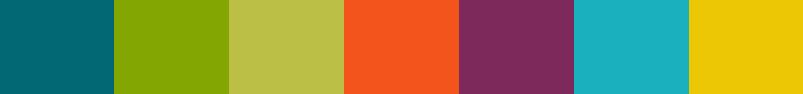 Registration FormTitle of PD:  Postcards from the Edge    Location:  Brisbane Boys’ College Library, Kensington Terrace, Toowong, QLD 4066   Date/Time:  Thursday 7 March, 3:30 – 5:15pm     Registration closes Tuesday 5 March, 5.00 pm.   1. Name/s of Participants:   ………………………………………………………………………………………………………………………………………………………………………………………   ………………………………………………………………………………………………………………………………………………………………………………………   2. School/Organisation………………………………………………………………………………………… 3. Phone…………………………………………   4. Email Addresses of Participants:   ………………………………………………………………………………………………………………………………………………………………………………………   ………………………………………………………………………………………………………………………………………………………………………………………   5. Special Dietary Requirements…………………………………………………………………………………………………………………………………….   Tax Invoice/ Receipt/ Payment Details     QSLA Brisbane Subcommittee ABN 70 510 525 319   (Please tick)	I am/ We are a:    QSLA Member: $25.00/ person (inclusive of GST)    				Non-Member: $30.00/ person (inclusive of GST)       Tick your payment method: Direct deposit: BSB 064-000 Account 00901317 Name: QSLA Brisbane Subcommittee Ref: School NameCredit card: Please print, complete the form below, sign, then scan and email to:                              Treasurer,  Sharon Page  spage@vnc.qld.edu.au   
         or post to: Treasurer,  Sharon Page, C/- Villanova College, 24 Sixth Avenue, Coorparoo QLD 4151Credit Card Payment   1. (Please tick)             I will be using:      Visa               Mastercard   2. (Please tick)             This is a:    Personal card                       School card   3. This card is paying for: Names of participants (write “as above” if the same) …………………………………………………………….   ………………………………………………………………………………………………………………………………………………………………………………………..   4. School name………………………………………………………………………………………………………………………………………………………………..   5. Name on card (please print in CAPITALS) ……………………………………………………………………………………………………………………   6. Card number………………………………………………………………………………………………………………………………………………………………   7. Expiry date…………/……………  9. Signature of cardholder………………………………………………………………………………………………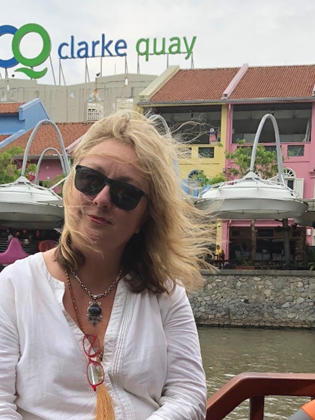 Juliette BentleyJuliette has taught in Queensland since 1989. She has contributed to several English textbooks for Jacaranda Wiley and Pearson Publishing houses, as well as to Business and Geography texts. Her passion is in helping students find their authorial voice and unleash their creativity both inside and outside the classroom, using digital applications to engage and provide authentic audiences both locally and internationally. She completed her Masters in 2014 and is now a doctoral candidate at Sydney University. She considers herself a digital bowerbird, picking through applications and plucking the most intuitive, productive, pedagogically effective and user-friendly tools, which she then shares with colleagues and students in ways that can be immediately applied within and beyond the classroom. Juliette is an Adobe Education Leader presenting practical professional develop-ment workshops both nationally and inter-nationally. She led an introductory workshop at the ALEA 2016 Conference in Adelaide, introducing English teachers to the Write the World global platform for student writers. Her students have featured in the Write the World Young Voices Across the Globe 2017 and 2018 journals. She has also presented her Writers’ Club at several ETAQ local and state conferences, the Creating Future Libraries Conference 2016, and was interviewed about her group by Steve Austin on 612 ABC Radio. Writers’ Club also had a segment aired on BTN on ABC television. The Educational Reporter and The Australian Teacher publications have also run stories on the impact of the group. Juliette seeks to encourage all schools to build their own writers’ clubs.Juliette has presented Creative Catalyst Talks at the 2017 and 2018 Adobe Education Leaders’ Summit in Sydney, the EdTechTeam Townsville Summit 2018, and led a two-hour workshop in the use of digital technologies in Singapore at EduTech Asia 2018. As a response to the conference in Singapore she attended the Asia-Europe Foundation ClassNet Conference in Helsinki in November as a panellist, and seeks to help teachers make connections between digital applications, the curriculum and real-world contexts. Juliette is currently leading an Asia-Europe Foundation Classnet14 Global Collaborative Project: Postcards from the Edge, with nine schools. Students from around the world will share and collaborate in a blended writing community where she hopes their love of words will bridge the cultural and geographic divide, helping them to become the global citizens we seek to nurture.